VOCABULAIRE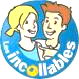 Du 1 au 14 octobreBiscornu : se dit de quelque chose qui a une forme bizarre et irrégulière.Un turfiste : personne qui s’intéresse aux courses de chevaux et qui parie souvent.Un hululement : cri des oiseaux rapaces qui vivent la nuit et dorment le jour, comme les hiboux et les chouettes.Une malfaçon : défaut dans un produit.Une galaxie : groupe d’étoiles en forme de spirale ; il y a des milliards d’étoiles dans une galaxie.Inculte : se dit d’une personne qui ne sait pas grand-chose.Accoutumer : accoutumer quelqu’un à quelque chose, c’est l’habituer à cette chose.Un sismographe : appareil qui sert à enregistrer l’heure, la durée et l’importance des tremblements de terre (séismes).Un cannibale : animal qui mange des animaux de sa propre espèce.L’ubiquité : possibilité d’être à plusieurs endroits différents au même moment (on appelle cela le don d’ubiquité).Un traquenard : autre nom qui désigne un piège.Amer : goût désagréable qui râpe la langue et la gorge.Xénophobe : se dit d’une personne qui n’aime pas les étrangers.Un émule : personne qui cherche à faire aussi bien ou mieux que quelqu’un d’autre.